COMUNE DI SEGARIU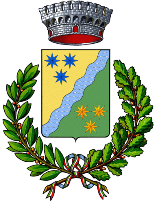 			PROVINCIA DEL SUD SARDEGNA                Via Municipio, 9 - 09040 – Pec: protocollo@pec.comune.segariu.ca.it   Tel. 070.9305011 - Fax 070.9302306AVVISO PUBBLICO PER LA NOMINA DEL NUCLEO DI VALUTAZIONE COSTITUITO IN FORMA COLLEGIALE DEL COMUNE DI SEGARIU IL RESPONSABILE DELL’AREA AMMINISTRATIVAVISTO  l’art.50 comma 10  del D.lgsN.267/2000 e successive modifiche e integrazioni;VISTO l'art. 1 del D.Lgs. n. 286/1999;VISTI i CCNL del comparto Regioni- Enti locali; VISTO il D. Lgs. 27 ottobre 2009, n. 150, "Attuazione della legge 4 marzo 2009, n. 15" e successivi aggiornamenti, per la parte concernente agli Enti locali ed in particolare l'art. 14 del suddetto decreto recante "Organismo Indipendente di Valutazione della Performance";VISTA la delibera della CIVIT N O 04/2010 integrata con deliberazione n o 107/2010, relativa alla definizione dei requisiti per la nomina dei componenti dell'organismo indipendente di Valutazione, nonché la delibera CIVIT n. 12/2013, che consente agli Enti Locali di prevedere, quale struttura per la valutazione delle Performance, di istituire in luogo dell'Organismo indipendente di valutazione l'organismo denominato "Nucleo di Valutazione", le cui competenze possono essere sviluppate con maggiori margini di autonomia gestionale ed operativa rispetto a quanto previsto dagli artt. 14 e 16 del D. Lgs. 150/2009, recentemente modificato dal D. Lgs. 74/2017;VISTO il vigente Regolamento sull’ordinamento dei servizi e degli uffici del COMUNE di SEGARIU che all’art.60 ter disciplina composizione, nomina, durata in carica, organizzazione e funzioni del Nucleo di Valutazione;VISTO il D.Lgs n.39/2013;RENDE NOTOChe è indetta una procedura pubblica per reperire le candidature volte alla nomina di componente esterno per la costituzione del Nucleo di Valutazione in possesso di conoscenze teoriche e pratiche nelle materie di competenza dell'Organo di valutazione.ART.1 – OGGETTO DELL’INCARICOIl Nucleo di Valutazione, organo indipendente, al momento del suo insediamento, determina autonomamente i criteri e le modalità relative al proprio funzionamento.Compito del Nucleo di Valutazione è verificare la corretta ed economica gestione delle risorse del Comune, nonché la congruenza dei risultati gestionali con gli indirizzi e gli obiettivi politici di programmazione. Il Nucleo di Valutazione determina annualmente i parametri di riferimento del controllo anche sulla base delle indicazioni degli organi di vertice politici e a questi riferisce sull’andamento della gestione sia in corso di esercizio che al termine dello stesso.Il Nucleo di Valutazione adotta metodologie permanenti di valutazione del personale dipendente, provvede alla graduazione dell’indennità di posizione dei Titolari di Posizione Organizzativa del Comune e propone al Sindaco la valutazione dei Titolari di Posizione Organizzativa ai fini dell’attribuzione della retribuzione di risultato.Il Nucleo di Valutazione supporta i titolari di Posizione Organizzativa del Comune nella valutazione dei propri collaboratori e svolge le seguenti attività:promuove e attesta l’assolvimento degli obblighi relativi alla trasparenza e all’integrità;monitora il funzionamento complessivo del sistema di valutazione, della trasparenza e integrità di controlli interni ed elabora una relazione annuale sullo stato dello stesso;comunica tempestivamente le criticità riscontrate ai competenti organi interni di governo ed amministrazione e ai competenti organi esterni;valida la Relazione sulla performance e ne assicura la visibilità attraverso la pubblicazione sul sito istituzionale dell’Amministrazione;garantisce la correttezza dei processi di misurazione e valutazione, nonché dell’utilizzo dei premi secondo i disposti di legge e dei contratti collettivi nazionali e dei contratti integrativi, nel rispetto del principio di valorizzazione del merito e della professionalità.propone all’Organo di indirizzo politico-amministrativo la valutazione annuale degli apicali e l’attribuzione ad essi dei premi.Il Nucleo svolge tutte le altre funzioni previste dalla vigente normativa e dai Contratti Collettivi.ART. 2 - DURATA DELL’INCARICO – COMPENSOAlla nomina del Nucleo di Valutazione provvede il Sindaco e la sua durata è di anni 3, rinnovabile. L'incarico oggetto del presente bando verrà conferito  a partire dalla data del decreto di nomina. L'incarico di componente esterno del Nucleo è revocabile, solo per inadempienza e cessa dall’incarico per:dimissioni volontarie;impossibilità, derivante da qualsivoglia causa, a svolgere l’incarico per un periodo di tempo superiore a novanta giorni;sopravvenuto impedimento;ulteriori ipotesi contemplate dalla disciplina relativa alla decadenza dall’impiego presso Pubbliche Amministrazioni.Il compenso annuo omnicomprensivo lordo stabilito è di euro 2.440,00 (IVA, INPS o Cassa se dovuta incluse).ART. 3 - REQUISITI PER LA PARTECIPAZIONEIl componente del Nucleo di Valutazione, oltre all’assenza di condizioni ostative all’affidamento dell’incarico ai sensi del d.lgs. 235/2012, L.135/2012 e del D.lgs. 39/2013, deve essere in possesso dei seguenti requisiti:requisiti generali:essere cittadino italiano o di uno degli Stati membri dell’Unione Europea;godere dei diritti civili e politici;non aver riportato condanne penali e non essere destinatario di provvedimenti giudiziari iscritti nel casellario giudiziale. Le cause di esclusione di cui al presente numero operano anche nel caso in cui la sentenza definitiva disponga l’applicazione della pena su richiesta, ai sensi dell’articolo 444 del codice di procedura penale;di competenza ed esperienza: essere in possesso di  diploma  di laurea magistrale (LM), laurea specialistica (LS) o quadriennale se conseguita nel previgente ordinamento, in ingegneria gestionale, economia e commercio, scienze politiche o giurisprudenza o lauree equivalenti, ovvero avere maturato un’esperienza di almeno cinque anni quale componente di organismi di valutazione (Nuclei di Valutazione). E’ richiesto, in alternativa al possesso delle lauree sopra richiamate, un titolo di studio universitario, anche di primo livello (L), purchè accompagnato da corsi universitari specialistici in materia di organizzazione e/o formazione del personale della pubblica amministrazione, del management, della pianificazione e del controllo di gestione, o della misurazione e valutazione delle performanceesperienza, rinvenibile nel curriculum vitae dei candidati, a ricoprire il ruolo di membro del Nucleo di Valutazione, nell'ambito delle materie correlate al lavoro pubblico, agli aspetti giuridici ed economici del personale della Pubblica Amministrazione ed in particolare degli Enti Locali, agli aspetti organizzativi e gestionali e agli aspetti relativi al controllo di gestione.possono essere nominati componenti del Nucleo di Valutazione di questo Ente, anche soggetti che partecipano ad altri Nuclei o Organismi Indipendenti di Valutazione in massimo tre diverse amministrazioni.di integrità:non essere stati condannati, anche con sentenza non passata in giudicato, per uno dei reati previsti dal libro secondo, titolo II, capo I del codice penale;non aver riportato condanna nei giudizi di responsabilità contabile e amministrativa per danno erariale;non essere stati motivatamente rimossi dall’incarico di componente di OIV/Nucleo di Valutazione prima della scadenza del mandato;non essere stati destinatari, quali dipendenti pubblici, di una sanzione disciplinare superiore alla censura.ART. 4 – DIVIETI DI NOMINA E CAUSE DI INCOMPATIBILITÀ1. Non può essere nominato componente del Nucleo di Valutazione chi riveste incarichi pubblici elettivi o cariche in partiti politici o in organizzazioni sindacali ovvero abbia rapporti continuativi, di collaborazione o di consulenza, con le predette organizzazioni ovvero che abbia rivestito simili incarichi o cariche o che abbia avuto simili rapporti nei tre anni precedenti la designazione;2. Non possono altresì essere nominati coloro che incorrono nelle seguenti cause ostative o conflitti di interesse:siano stati condannati, anche con sentenza non passata in giudicato, per i reati previsti dal capo I del titolo I del libro II del Codice penale;l'interdetto, l'inabilitato, il fallito, o chi è stato condannato ad una pena che importa l'interdizione, anche temporanea, dai pubblici uffici o l'incapacità ad esercitare uffici direttivi. abbiano svolto incarichi di indirizzo politico o ricoperto cariche pubbliche elettive presso questa Amministrazione nel triennio precedente la nomina;si trovino, nei confronti dell’Ente, in una situazione di conflitto, anche potenziale, di interessi propri, del coniuge, di conviventi, di parenti, di affini entro il secondo grado;siano magistrati o avvocati dello Stato che svolgono le funzioni nello stesso ambito territoriale regionale o distrettuale in cui opera l’Ente;abbiano svolto non episodicamente attività professionale in favore o contro l'amministrazione;abbiano un rapporto di coniugio, convivenza, parentela o affinità entro il secondo grado con i titolari di posizione organizzativa dell’Ente o con il vertice politico o comunque con l'Organo di indirizzo politico- amministrativo;siano stati rimossi, presso altri enti, motivatamente, dall'incarico di Organismo di valutazione e Nucleo di valutazione prima della scadenza del mandato;siano revisori dei conti presso l’Ente;incorrano nelle ipotesi di incompatibilità e ineleggibilità previste dall'art. 236 del D. lgs. 267/2000 per i revisori.sia componente dei consigli di amministrazione delle società partecipate dall’Ente o abbia ricoperto tale incarico nei tre anni precedenti la nomina.ART. 5 - PRESENTAZIONE DELLA MANIFESTAZIONE DI INTERESSE E CURRICULUM VITAEColoro che abbiano interesse a proporre la propria candidatura e siano in possesso dei requisiti di esperienza, competenza, candidabilità, eleggibilità e compatibilità stabiliti dalla normativa vigente in materia, alla data di scadenza del presente avviso, possono presentare domanda in carta semplice secondo lo schema che si allega al presente avviso, scaricabile dal sito internet del Comune di Segariu all'indirizzo: www.comune.segariu.ca.itLa domanda dovrà essere corredata dai seguenti documenti:curriculum vitae in formato europeo, datato e sottoscritto, che evidenzi il possesso dei requisiti prescritti;fotocopia del documento d'identità in corso di validità;informativa sulla privacy.La domanda di candidatura con i relativi allegati, dovrà pervenire all’Ente, entro e non oltre il giorno 21/12/2021 a mezzo di:• consegna all'ufficio protocollo dell'ente dal lunedì al sabato dalle ore 9,00 alle ore 12,00 e il giovedì dalle ore  15:30 alle ore  17:30;• raccomandata A.R.;• posta elettronica certificata al seguente indirizzo: protocollo@pec.comune.segariu.ca.it;    (in tal caso la domanda e gli allegati dovranno essere in formato pdf e riportare in scansione la firma del candidato e del suo documento d'identità oppure essere firmati digitalmente), le domande potranno essere inviate unicamente dal candidato titolare d'indirizzo di PEC.Ai fini del rispetto del termine di cui sopra, non fa fede la data del timbro di spedizione, ma esclusivamente, la data di acquisizione della posta in arrivo all'Ente o la data di arrivo alla PEC dell'ufficio protocollo dell’Ente.La busta contenente la domanda d'ammissione e gli allegati deve riportare sulla facciata ove è scritto l'indirizzo, la seguente indicazione: “Contiene candidatura per nucleo di valutazione”.La domanda inviata tramite PEC all'indirizzo sopra indicato dovrà riportare nell'oggetto dell'e-mail, l'indicazione: “Contiene candidatura per nucleo di valutazione”.L'Amministrazione non assume responsabilità per eventuale dispersione della domanda o di eventuali comunicazioni dipendenti da inesatta indicazione del recapito da parte del candidato, né per eventuali disguidi postali o comunque imputabili a fatto di terzi, a caso fortuito o forza maggiore.Il termine d'arrivo pena l 'esclusione è perentorio.Ulteriori delucidazioni e informazioni in merito potranno essere richieste all’Ufficio Personale al numero 0709305011Non saranno considerate valide le istanze prive della sottoscrizione del candidato o che non siano firmate digitalmente, incomplete delle indicazioni richieste e sprovviste del curriculum atto a comprovare l'esperienza richiesta nel presente avviso. Non saranno, inoltre, considerate valide le istanze pervenute oltre il termine di scadenza suindicato.Il curriculum vitae dovrà evidenziare chiaramente le competenze possedute, anche mediante l'indicazione dei periodi e del contenuto delle eventuali esperienze professionali rese presso Enti Locali e altre Pubbliche Amministrazioni, con particolare riferimento alle funzioni attinenti all’incarico oggetto del presente avviso.ART. 6 - INDIVIDUAZIONE DELLE PROFESSIONALITA' IDONEEIl componente del Nucleo di Valutazione viene individuato "intuitu personae" tra i soggetti, aventi i requisiti sopra indicati, che abbiano presentato la propria candidatura alla presente 'manifestazione di interesse".L'avviso pubblico ha natura esclusivamente esplorativa, essendo finalizzato all'individuazione dei candidati idonei allo svolgimento delle funzioni proprie dell'incarico da conferire e dà luogo a valutazione comparativa curriculare e non a formulazione di graduatoria.Il Sindaco provvede alla nomina con Decreto Sindacale, atteso che la scelta del componente del Nucleo di Valutazione è fatta "intuitu personae", ai sensi dell'art. 7, comma 6-quater, del D. Lgs. n. 165/2001.L'atto di nomina individua la durata in carica del componente, determinata in anni tre a partire dalla data del decreto di nomina da parte del Sindaco.  ART. 7 - TUTELA DELLA PRIVACYCome da informativa allegata.ART. 8 - PUBBLICITÀ ED INFORMAZIONIIl presente avviso verrà pubblicato integralmente all’Albo Pretorio del Comune e sul sito internet dell’Ente. Il Responsabile  del Servizio è la  Dr.ssa  Erriu Paola.Il Responsabile del Procedimento  e la Sig. ra Tronci Susanna.Segariu, 14/12/2021